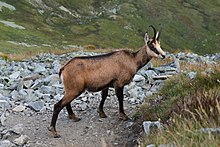       kozica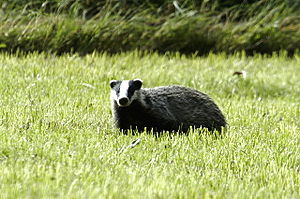       borsuk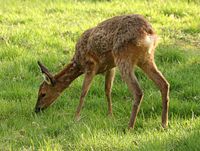        sarna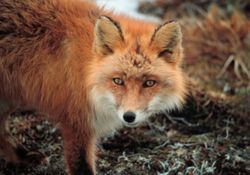          lis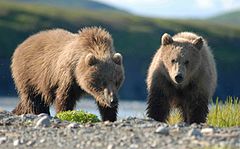    niedźwiedź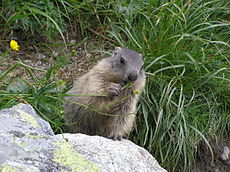       świstak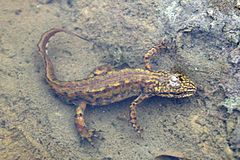       traszka